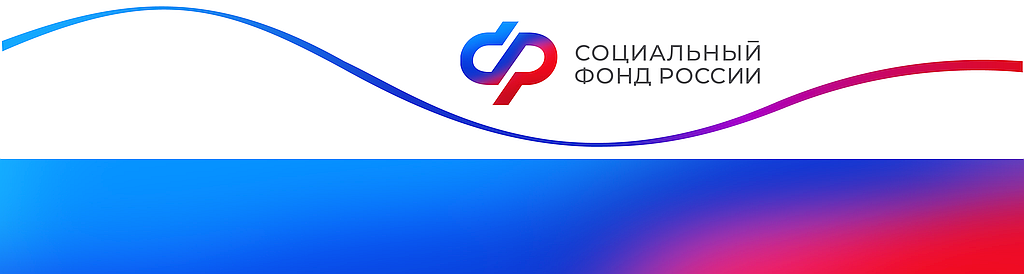 Отделение Фонда пенсионного и социального страхования РФпо Курской области_________________________________________________________________305000 г. Курск,                              телефон: (4712) 51–20–05 доб. 1201ул. К.Зеленко, 5.                             Е-mail: pressa@46.sfr.gov.ruВ Курской области ветераны получили выплату к 80-летию освобождения ЛенинградаСоциальный фонд России перечислил всем ветеранам Великой Отечественной войны выплату к 80-летию полного освобождения Ленинграда от фашистской блокады. Согласно указу президента, выплата составляет 50 тысяч рублей и разово предоставляется награжденным медалью «За оборону Ленинграда» или знаком «Жителю блокадного Ленинграда». Практически все ветераны получили средства до новогодних праздников.Деньги были перечислены вместе с пенсией за декабрь, доставка которой осуществлялась с начала прошлого месяца. В результате к середине декабря большинство ветеранов уже получили юбилейную выплату. Прежде всего, средства были переведены через банки. Доставка через почтовые отделения продолжалась почти до конца месяца. Ветеранам, которых почтальон не застал дома перед Новым годом, праздничная выплата повторно доставляется с 3 января вместе с пенсией. Курьеры будут разносить выплаты вплоть до 25 января.Всего, по данным Социального фонда, юбилейная выплата направлена 56 тыс. ветеранам, проживающим в России, Абхазии, Южной Осетии, Приднестровье и Прибалтике. Большинству награжденных выплата установлена за знак «Жителю блокадного Ленинграда», 1,3 тыс. получателей имеют медаль «За оборону Ленинграда».В Курской области Отделением СФР выплата зачислена 19 ветеранам, проживающим на территории региона.Напомним, что 80-летие со дня полного освобождения Ленинграда от фашистской блокады будет отмечаться в этом году 27 января. Блокада Северной столицы длилась 872 дня, с 8 сентября 1941 года по 27 января 1944-го, и стала одним из самых страшных преступлений нацистской Германии во время Второй мировой войны. За время осады, по разным данным, погибли от 600 тысяч до 1,5 миллиона горожан.